                        新 疆 天 文 台 声 像 档 案 材 料 移 交 清 单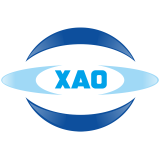 移交部门：（盖章）                  接收部门：（盖章）                       移交人：                           接收人：                                                          交接日期：    年    月    日注：1. 根据实际移交的档案情况填写，移交数量需大写；2. 本清单一式两份，移交双方各一份。幅面尺寸为297mm*210mm声 像 档 案 材 料 移 交 目 录注：照片数量以张为单位，其他声像档案数量以盘（盒）为单位。幅面尺寸为297mm*210mm照    片：              张         册底    片：              张光    盘：              盘（含数码照片         张）录    音：              盘录    像：              盘电影胶片：              盘序号载体类别主要内容（事件名称）数量时间责任者密级保管期限备注